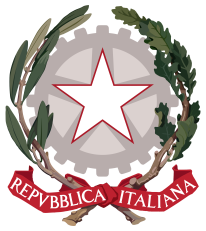 REPUBBLICA ITALIANAMINISTERO DELL'ISTRUZIONE E DEL MERITOANNO SCOLASTICO 2022/2023ISTITUTO DI ISTRUZIONE SUPERIORE “MARIE CURIE”SAVIGNANO SUL RUBICONE (FC)ATTESTATO DI CREDITO FORMATIVORilasciato ai sensi dell'art. 20, comma 5 del D.Lgs 62/17Conferito a .......................................................................................................................... Nato/a a …............................................ (Provincia di ......................) il ……………........con la seguente votazione complessiva: .................................................................. centesimi       (in lettere)Savignano sul Rubicone, …………………..IL PRESIDENTE DELLA COMMISSIONE(Comma 8, art. 28, OM 45/2023)_____________________________________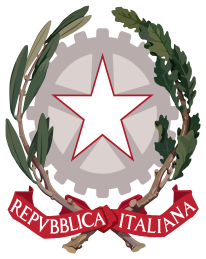 REPUBBLICA ITALIANAMINISTERO DELL'ISTRUZIONE E DEL MERITOANNO SCOLASTICO 2022/2023Il presidente della commissione per gli Esami di Stato nr. ............operante nel Liceo/ITT/Professionale dell’Istituto Marie Curie di Savignano sul Rubicone (FC)CERTIFICAche ............................................................................................................................................(cognome e nome del candidato)nato a .............................................................................. Provincia .......... il ...........................ha dimostrato di possedere, in relazione al percorso degli studi seguito, le seguenti conoscenze,competenze e capacità (1)........................................................................................................................................................................................................................................................................... se .................................................................................................................................................................................................................................................................................................................................................................................................................................................................................................... se .................................................................................................................................................................................................................................................................................................................................................................................................................................................................................................... se .................................................................................................................................................................................................................................................................................................................................................................................................................................................................................................... se .................................................................................................................................................................................................................................................................................................................................................................................................................................................................................................... se .........................................................................................................................................................................................................................con la votazione complessiva di ................................. /100, derivante dalla somma dei seguenti punteggi parziali ai  sensi del D.lgs 62/2017 e dell’OM 45/2023 (2):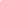 Prima prova punti …….../20     Seconda  prova punti …….../20     Colloquio punti ……/20     Credito scolastico punti:............. /40 Punteggio aggiuntivo attribuito dalla commissione a candidati particolarmente meritevoli. Integra il punteggio totale conseguito nel limite massimo di 100 punti complessivi, punti .......Crediti formativi documentati:…………………………………………………………………………………………………………………………………………………………………………………………………………………………………………………………………………………………………………………………………………………………………………………………………………………………………………………………………………………………………………………………………………Ulteriori specificazioni valutative della commissione con riferimento anche a prove sostenute con esito particolarmente positivo:………………………………………………………………………………………………………………………………………………………………………………………………………………………………………………………………………………………………………………………………………………………………………………………………………………………………………………………………………………………………………………………………………Il corso di istruzione secondaria superiore cui si riferisce il certificato di credito formativo ha ladurata di ........ anni ed ha previsto Piani Educativi Individualizzati basati su una differenziazione della didattica, in vista di  obiettivi educativi, formativi e professionali non riconducibili alle linee guida e alle indicazioni nazionali.Ulteriori elementi caratterizzanti il corso di studi seguito dall'alunno (4):…………………………………………………………………………………………………………………………...………………………………………………………………………………………………………………………………………..Il titolo acquisito è riconosciuto dalle istituzioni scolastiche e dai centri di formazione  professionale regionali nell'ambito degli accordi con le regioni.Il presente certificato è rilasciato ai sensi dell'art. 20 del Dlgs nr. 62 del 13 Aprile 2017.Savignano sul Rubicone, …………………..   IL PRESIDENTE DELLA COMMISSIONE_________________________________________Attestato di credito formativo rilasciato agli alunni che non conseguono il diploma di esame di Stato conclusivo del corso di studio di istruzione secondaria superiore Note esplicative (da utilizzare per la compilazione dell’attestato ma da non includere nella stampa dello stesso)(1) Le conoscenze, le competenze e le capacità dell'alunno sono descritte specificando in quale ambito l'alunno può realizzare tali conoscenze, competenze e capacità.Ad esempio:A.B. ha un grave deficit uditivo, A.B. può lavorare in officina se il segnale di pericolo è indicato mediante segnali ottici anziché acustici;C.D. ha un deficit intellettivo, C.D. può realizzare la mise en place se l'ordine gli viene dato in modo chiaro e pacato e l'ambiente è tranquillo;E.F. ha deficit sensoriale, E.F. sa utilizzare il programma di videoscrittura xy se il computer è dotato di un’apposita interfaccia.(2) I punteggi fanno riferimento alle prove effettuate e al percorso didattico seguito come documentato nel PEI (Art. 12 della legge 104/92).(3) D.Lgs 62/2017, art 20 comma 5: “Alle studentesse e agli studenti con disabilita',  per  i  quali sono state predisposte dalla commissione  prove  non  equipollenti  a quelle ordinarie sulla base del piano  educativo  individualizzato  o che non partecipano agli esami o che non sostengono una o piu' prove, viene rilasciato  un  attestato  di  credito  formativo  recante  gli elementi informativi relativi all'indirizzo e alla durata  del  corso di studi seguito, alle discipline comprese nel piano  di  studi,  con l'indicazione della durata oraria complessiva  destinata  a  ciascuna delle valutazioni, anche parziali, ottenute in sede di esame.”(4) Indicare anche gli eventuali stages (simulati, protetti e/o non protetti) realizzati dall'alunno, le attività laboratoriali, particolarmente significative, svolte nella scuola (in serra, in cucina, in sala bar, in biblioteca, in editoria, ecc.) o anche percorsi significativi realizzati a scuola e/o con centri di formazione professionale e/o agenzie formative).Nr.Percorso didattico seguito ai sensi dell'art. 20, comma 5  del Dlgs 62/17 Anni del corso di studiDurata orariacomplessiva (3)Totale ore di insegnamentoTotale ore di insegnamentoTotale ore di insegnamento